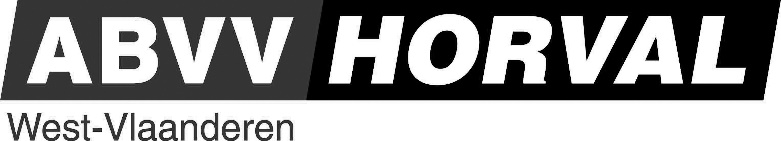 Van 9 mei tot en met 22 mei vonden voor de 17de keer sociale verkiezingen plaats.In ruim 6.954 ondernemingen hebben zo’n 1.787.153 werknemers hun afgevaardigden gekozen voor de ondernemingsraden en de comités voor preventie en bescherming op het werk.Voor de ondernemingsraden werden 56.932 kandidaten voorgedragen. Voor de comités werden 69.612 kandidaten voorgedragen waarvan er 26.025 verkozen werden. Men kan het aantal kandidaten en verkozenen voor de comités en ondernemingsraden niet zomaar samentellen omdat dezelfde werknemer vaak kandidaat is voor beide overlegorganen.   Globaal Federaal Voorlopige resultaten van de sociale verkiezingen 2016: het ABVV houdt globaal stand.	Er is een consolidatie van de resultaten die we in 2012 behaalden, zowel voor de Ondernemingsraad (OR) als voor het Comité voor preventie en bescherming op het werk (CPBW).Er is een vooruitgang in het aantal vrouwelijke verkozenen in de CPBW’s. Deze betere vertegenwoordiging van vrouwen in de overlegorganen zal ongetwijfeld uitmonden in rechtvaardiger en evenwichtiger maatregelen in de bedrijven.De statistieken die we binnenkregen zijn in het frans. Eenmaal we de definitieve resultaten hebben, na inbreng van alle steekkaarten (formulier na formulier Y) door de werkgevers, zullen we alles vertalen. De voorlopige nationale resultaten die betrekking hebben op 91,3 % van de ondernemingen die hun resultaten uiterlijk op dinsdag 24 mei om 9 uur hebben gecommuniceerd aan de FOD Werkgelegenheid, Arbeid en Sociaal Overleg.Globaal resultaat qua stemmen:Globaal resultaat qua mandaten:Zowel ABVV als ACV gaan achteruit ten voordelen van ACLVB.  HORVAL Federaal Nog niet gekend.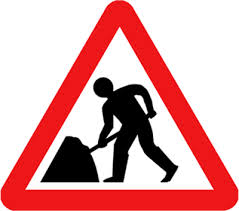  HORVAL WEST-VLAANDERENIn 2012 dienden we 289 kandidaten in waarvan 155 bestaande en 134 nieuwe. Dit gebeurde in 69 bedrijven. In 2016 hebben we 312 kandidaten ingediend waarvan 160 bestaande en 152 nieuwe. Dit in 68 bedrijven.Een negental bedrijven vielen weg door sluiting, kandidaten die veranderden van statuut en anderen door gebrek aan kandidaten. Dit werd gecompenseerd door lijsten in te dienen in acht nieuwe bedrijven. In totaal zijn er tachtig kandidaten niet woonachtig in West-Vlaanderen: 70 kandidaten in Frankrijk en 10 in Wallonië. Hieruit blijkt de grote impact van grensarbeid op onze bedrijven en onze sociale verkiezingen.Jongeren (jonger dan 25 jaar) blijven een moeilijk te bereiken doelgroep. Slechts 13 jongeren stelden zich kandidaat.De verhouding vrouwen / mannen bedraagt 1 op 4.De verkiezingen vonden hoofdzakelijk plaats in de sector voedingsnijverheid (48), gevolgd door de sector horeca (14), de sector handel in voedingswaren (5) en in 1 bedrijf dat valt onder de sector parken en tuinen. 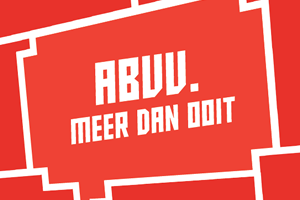 Ingediende kandidatenlijsten: een overzichtDe resultaten: aantal stemmen de resultaten: aantal mandatende resultaten: algemene conclussieAls HORVAL West-Vlaanderen zijn we goed voor een 37% van de stemmen en 43% van de mandaten, wat stukken beter is dan het gemiddelde van het ABVV  (+/- 35%).Zowel inzake kiezers als mandaten hebben wij als HORVAL WEST-VLAANDEREN onze positie versterkt.  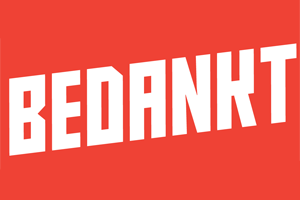 de resultaten per bedrijf: aantal stemmende resultaten per bedrijf: aantal mandatende hORVAL WEST-VLAANDEREN KANDIDATENSamen sterk! Jullie hebben het fantastisch gedaan.Op naar vier jaar inzet voor onze kiezers!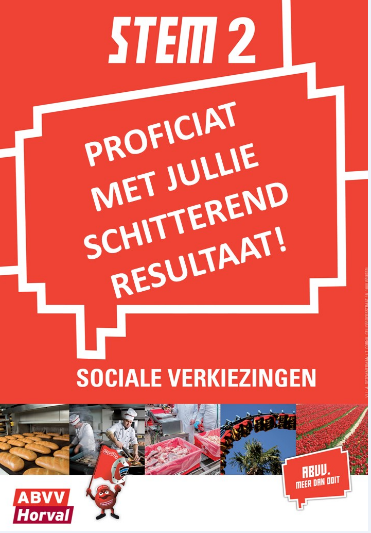 Sociale verkiezingen 201620162012aantal nieuwe kandidaten152134aantal anciens160156totaal aantal kandidaten312290aantal in VL wonende235aantal in Wal wonende10aantal in Fr wonende71aantal nieuwe bedrijven8aantal bestaande bedrijven60totaal aantal bedrijven 68aantal W-Vl bedrijven59aantal interzetels9aantal jongeren13aantal +25-ers303aantal vrouwen80aantal mannen236aantal bedrijven PC11848aantal bedrijven PC1195aantal bedrijven PC1451aantal bedrijven PC30214aantal bedrijven PC3330STEMMEN TOTAALSTEMMEN TOTAALABVVACVACLVBTOTAAL20165 0477 1691 46013 67620124 5957 1581 29313 046+452+11+167    +630TOTAAL ZETELS TOTAAL ZETELS ABVVACVACLVBTOTAAL201619523227454201215824236436+37-10-9+18BEDRIJFstemmenstemmenABVVABVV20162012in+ of -ABVVACVACLVBABVVACVACLVBprocent%AC RESTAURANTS Antwerpen OR Autogrill - Interzetel - nieuw48562041,27%41,21%AC RESTAURANTS Antwerpen CPBWAutogrill - Interzetel - nieuw52551938,71%38,71%AGRISTO HulsteOR1TBE met O-VL25674842295417,86%-15,74%AGRISTO HulsteCPBW84102429016,33%-28,96%ALDI RoeselareOR137502159014,77%-11,48%ALDI RoeselareCPBW177101368019,32%3,27%ALPRO WevelgemOR69146842123030,94%5,49%ALPRO WevelgemCPBW11010586297649,33%11,75%ARDO  ArdooieOR71142087132933,33%-4,82%ARDO ArdooieCPBW71133088138834,80%-2,80%AVEVE VEEVOEDERORinterzetel345875264034,34%-10,48%AVEVE VEEVOEDERCPBWinterzetel375844872037,37%-2,63%BAKKERIJ DE FRUYT OostkampCPBWKandidaten trokken onder druk zich terugBARONIE  VeurneCPBWgeen lijst ABVV63600,00%0,00%BARONIE Brugge CPBWVoorheen Kathy Chocolaterie222901421043,14%3,14%BELGOMILK LangemarkOR148328571103382127,77%4,31%BELGOMILK LangemarkCPBW13134953993412324,58%3,20%BELGOMILK LangemarkOR (jong.)9210621030,00%7,78%BELGOMILK LangemarkCPBW (jong.)10170521037,04%17,81%BELGOMILK MoorsledeOR588101878041,73%22,98%BELGOMILK MoorsledeCPBW558302176039,86%18,21%BEGRO Ardooie ORnieuw bedrijf932000021,95%21,95%BEGRO Ardooie CPBWnieuw bedrijf833000019,51%19,51%BELPARK IeperORgeen lijst ABVV39180,00%0,00%BELPARK IeperCPBWgeen lijst ABVV38180,00%0,00%BROUWERIJ VAN HONSEBROUCK Ingelmunster CPBW16230528041,03%25,87%BURGHOTEL BruggeORgeen OR meer604900,00%0,00%BURGHOTEL BruggeCPBW10120188045,45%-23,78%CARGILL IzegemOR124304665521,82%-17,84%CARGILL IzegemCPBW94703477416,07%-13,49%CASINO OostendeCPBW30004900100,00%0,00%CATERING OP SOLUTIONSORfaling 2722110,00%0,00%CATERING OP SOLUTIONSCPBWfaling 2522120,00%0,00%CLAREBOUT HeuvellandOR1488412109116860,66%13,87%CLAREBOUT HeuvellandCPBW1419012109107758,02%9,15%CLAREBOUT HeuvellandOR (jong,)stopzetting, enkel lijst ABVV111400,00%0,00%CLAREBOUT HeuvellandCPBW (jong.) stopzetting, enkel lijst ABVV121500,00%0,00%COVAMEAT WijtschateCPBW21251926391932,31%1,36%CROP'S OoigemORgeen lijst ABVV06900,00%0,00%CROP'S OoigemCPBWgeen lijst ABVV06900,00%0,00%CREAPAN Veurne CPBWnieuw bedrijf 2126044,68%44,68%CWGC IeperORnieuw bedrijf 36462633,33%33,33%CWGC IeperCPBWnieuw bedrijf 30492728,30%28,30%D'ARTA ArdooieOR419905091029,29%-6,18%D'ARTA ArdooieCPBW479104895034,06%0,49%DESTROOPER J LoORgeen stemming, enkel lijst ABVV384600,00%0,00%DESTROOPER J LoCPBWgeen stemming, enkel lijst ABVV354800,00%0,00%DUJARDIN FOODS Ardooie ORnieuwe benaming, vroeger Unifrost70136299134233,65%-8,47%DUJARDIN FOODS Ardooie CPBWnieuwe benaming, vroeger Unifrost71125195136336,04%-4,56%DUMOULIN, HarelbekeCPBW1000060100,00%100,00%ECK Casino KnokkeOR2012 geen stemming, slechts 1 kand (abvv)1211000052,17%52,17%ECK Casino KnokkeCPBW2012 geen stemming, slechts 1 kand (abvv)1112000047,83%47,83%EUROFREEZ ProvenOR5977945643840,69%10,08%EUROFREEZ ProvenCPBW56751040683939,72%12,51%EUROFREEZ ProvenOR (jong.)stopzetting, enkel lijst ABVV0,00%0,00%EUROFREEZ ProvenCPBW (jong.)stopzetting, enkel lijst ABVV0,00%0,00%FIDES PETFOOD Oostende CPBWnieuw bedrijf919329,03%29,03%FLANDERS BAKERY OostendeOReerste maal >100werknemers4421067,69%67,69%FLANDERS BAKERY OostendeCPBW47190727071,21%50,62%FLORALUX DadizeleOR194902241227,94%-5,90%FLORALUX DadizeleCPBW204702441229,85%-5,97%FLOREAL TBE nationaalORakkoord0,00%0,00%FLOREAL BlankenbergeCPBWakkoord0,00%0,00%FLOREAL TBE NieuwpoortCPBWakkoord0,00%0,00%FRIGILUNCH VeurneCPBWnieuw bedrijf1229000029,27%29,27%FRIMA OostendeOR28512533512626,92%-3,08%FRIMA OostendeCPBW36432629463334,29%7,43%FRISA KuurneORsluting onderneming 5023110,00%0,00%FRISA KuurneCPBWsluting onderneming 4527130,00%0,00%FROMUNION PassendaleOR3768025581535,24%9,73%FROMUNION PassendaleCPBW4561031541542,45%11,45%GADUS NieuwpoortCPBW283602442043,75%7,39%GENENCOR BruggeOR172702017038,64%-15,42%GENENCOR BruggeCPBW162701819037,21%-11,44%GOOSSENS Beveren-LeieOR631605010079,75%-3,59%GOOSSENS Beveren-LeieCPBW621505010080,52%-2,81%GREENYARD FOODS WestrozebekeOR Voorheen Pinguin411758261851418,30%6,75%GREENYARD FOODS WestrozebekeCPBW Voorheen Pinguin4316411301821419,72%6,45%HEKU VeurneCPBW2135519361734,43%8,04%HORAFROST Staden CPBWakkoord0,00%0,00%INBEV TBE NoordOR588436282040,00%-3,06%INBEV TBE NoordCPBW5870177668040,00%-12,78%KAASIMPORT Dupont BruggeOR49322431611146,67%16,57%KAASIMPORT DUPONT BruggeCPBW57281840511255,34%16,50%LEONARDO BruggeORinterzetel 17200290045,95%-54,05%LEONARDO BruggeCPBWinterzetel 17200300045,95%-54,05%LUNCHGARDEN geen kandidaten415200,00%0,00%LUTOSA Sint Eloois Vijve ORvoorheen Vanelo 24226133195522,43%-8,41%LUTOSA Sint Eloois Vijve CPBWvoorheen Vanelo 30225431195928,30%-0,14%MARINE HARVEST OostendeCPBW293102030048,33%8,33%MARINE HARVEST Oostende/BruggeORgemeenschappelijk lijst BTB52123030163029,71%14,17%MARTIN's HOTEL BruggeCPBW15502410075,00%4,41%MASELIS RoeselareCPBW202202521347,62%-3,40%METAGENICS OostendeOReerste maal >100werknemers12181825,00%25,00%METAGENICS OostendeCPBW102231312028,57%-23,43%MICAS BLANKAS Mid/blaORenkel lijst Blankenberge5150917025,00%-9,62%MICAS BLANKAS Mid/blaCPBWenkel lijst Blankenberge61501017028,57%-8,47%MORUBEL OostendeOR243001631344,44%12,44%MORUBEL OostendeCPBW233001235443,40%19,87%MULDER NAT FOOD RoesOR14598750517,28%5,99%MULDER NAT FOOD RoesCPBW125710850415,19%2,29%NATRAJACALI BredeneCPBW363104840053,73%-0,81%NOVOTEL MERCURE BrusselORinterzetel - nieuw in WVL54262800050,00%50,00%NOVOTEL MERCURE BrusselCPBWinterzetel - nieuw in WVL57222900052,78%52,78%NUTRECO FEED IzegemCPBWgeen lijst ABVV02200,00%0,00%OMER VANDERGHINSTE BellegemCPBWKandidaten trokken onder druk zich terugPAVERKO BruggeCPBWsluiting3221150,00%0,00%PBI FRUIT JUICE ZeebruggeOR8119117415072,97%-10,17%PBI FRUIT JUICE ZeebruggeCPBW7622147514067,86%-16,41%PBI FRUIT JUICE ZeebruggeOR (jong,)2300100,00%100,00%PBI FRUIT JUICE ZeebruggeCPBW (jong.) 2400100,00%100,00%PIDY IeperORgeen lijst ABVV013450,00%0,00%PIDY IeperCPBWgeen lijst ABVV013440,00%0,00%PLOPSALAND AdinkerkeORgeen lijst ABVV51700,00%0,00%PLOPSALAND AdinkerkeCPBWgeen lijst ABVV 51700,00%0,00%POPPIES ZonnebekeOR440224002366,67%3,17%POPPIES ZonnebekeCPBW430233902265,15%1,22%Q-BAKERIES ArdooieORfaling 12392180,00%0,00%Q BAKERIES ArdooieCPBWfaling 682600,00%0,00%REO VEILING  RoeselareOR105003341016,67%-27,93%REO VEILING  RoeselareCPBW104903640016,95%-30,42%RESTOTEL OostendeCPBW< 50 werknemers241600,00%0,00%SNACK FOOD P L RoeselareOR78107071123942,16%7,19%SNACK FOOD P L RoeselareCPBW801100661251042,11%9,27%SODEXO Brussel ORinterzetel - nieuw2322657740,42%40,42%SODEXO Brussel CPBWinterzetel - nieuw2492438343,30%43,30%SOLAE IeperOR63241131214,29%-10,71%SOLAE IeperCPBW433582969,52%-9,08%SOUBRY J RoeselareOR1137609989659,79%8,76%SOUBRY J RoeselareCPBW12987010289759,72%8,21%SUNPARKS De HaanOR581905645075,32%19,88%SUNPARKS De HaanCPBW581905645075,32%19,88%SUNPARKS OostduinkerkeOR73502124016,67%-30,00%SUNPARKS OostduinkerkeCPBW93602124020,00%-26,67%VANDEMOORTELE IzegemOR12841013236075,74%-2,83%VANDEMOORTELE IzegemCPBW11454011751067,86%-1,79%VAN DER VALK HOTEL Oostkamp ORnieuw bedrijf1412053,85%53,58%VAN DER VALK HOTEL Oostkamp CPBWnieuw bedrijf, geen stemming, enkel lijst ABVV0,00%0,00%VERBIST IzegemCPBWnieuw bedrijf309000076,92%76,92%VERSELE LAGA RoeselareCPBWgeen lijst ABVV 41800,00%0,00%VEURNE SNACK FOODS VeurneOR5517825601621521,32%-4,00%VEURNE SNACK FOODS VeurneCPBW5917227601661922,87%-1,62%VEURNE SNACK FOODS VeurneOR(jong.)714033,33%33,33%VEURNE SNACK FOODS VeurneCPBW(jong.)714033,33%33,33%VOLYS STAR LendeledeOR36777623549219,05%5,44%VOLYS STAR LendeledeCPBW41796631429522,04%3,59%WESTVLEES StadenOR9833319511936711015,65%-4,31%WESTVLEES StadenCPBW10133817811834810516,37%-4,30%WESTVLEES StadenOR (jong,)geen ABVV lijst 1246110,00%-17,39%WESTVLEES StadenCPBW (jong.) geen ABVV lijst 1152160,00%0,00%Totaal50477169146045957158129345,889,73winst/verlies45211167in procent winst /verlies71,75%1,75%26,51%BEDRIJFmandatenmandatenABVV20162012"+/-ABVVACVACLVBABVVACVACLVBAC RESTAURANTS Antwerpen OR Autogrill - Interzetel - nieuw2202AC RESTAURANTS Antwerpen CPBWAutogrill - Interzetel - nieuw2202AGRISTO HulsteOR1TBE met O-VL112212-1AGRISTO HulsteCPBW030120-1ALDI RoeselareOR0100100ALDI RoeselareCPBW0100100ALPRO WevelgemOR1301300ALPRO WevelgemCPBW2101201ARDO  ArdooieOR130230-1ARDO ArdooieCPBW130230-1AVEVE VEEVOEDERORinterzetel1201200AVEVE VEEVOEDERCPBWinterzetel2302200BAKKERIJ DE FRUYT OostkampCPBWKandidaten trokken onder druk zich terugBARONIE  VeurneCPBWgeen lijst ABVV0300BARONIE Brugge CPBWVoorheen Kathy Chocolaterie1201200BELGOMILK LangemarkOR2401501BELGOMILK LangemarkCPBW1501500BELGOMILK LangemarkOR (jong.)0100100BELGOMILK LangemarkCPBW (jong.)0100100BELGOMILK MoorsledeOR2301401BELGOMILK MoorsledeCPBW2301401BEGRO Ardooie ORnieuw bedrijf1401BEGRO Ardooie CPBWnieuw bedrijf1401BELPARK IeperORgeen lijst ABVV0020BELPARK IeperCPBWgeen lijst ABVV0020BROUWERIJ VAN HONSEBROUCK Ingelmunster CPBW1200201BURGHOTEL BruggeORgeen OR meer220-2BURGHOTEL BruggeCPBW2102000CARGILL IzegemOR120220-1CARGILL IzegemCPBW1101300CASINO OostendeCPBW1001000CATERING OP SOLUTIONSORfaling 221-2CATERING OP SOLUTIONSCPBWfaling 221-2CLAREBOUT HeuvellandOR4203301CLAREBOUT HeuvellandCPBW4203301CLAREBOUT HeuvellandOR (jong,)stopzetting, enkel lijst ABVV1000101CLAREBOUT HeuvellandCPBW (jong.) stopzetting, enkel lijst ABVV1000101COVAMEAT WijtschateCPBW1111200CROP'S OoigemORgeen lijst ABVV0400CROP'S OoigemCPBWgeen lijst ABVV0400CREAPAN Veurne CPBWnieuw bedrijf 1201CWGC IeperORnieuw bedrijf 2212CWGC IeperCPBWnieuw bedrijf 1311D'ARTA ArdooieOR13023-1D'ARTA ArdooieCPBW13023-1DESTROOPER J LoORgeen stemming, enkel lijst ABVV400222DESTROOPER J LoCPBWgeen stemming, enkel lijst ABVV400222DUJARDIN FOODS Ardooie ORnieuwe benaming, vroeger Unifrost2302300DUJARDIN FOODS Ardooie CPBWnieuwe benaming, vroeger Unifrost2302300DUMOULIN, HarelbekeCPBW1001100ECK Casino KnokkeOR2012 geen stemming, slechts 1 kand (abvv)1001000ECK Casino KnokkeCPBW2012 geen stemming, slechts 1 kand (abvv)010100-1EUROFREEZ ProvenOR2202210EUROFREEZ ProvenCPBW2201311EUROFREEZ ProvenOR (jong.)stopzetting, enkel lijst ABVV1001EUROFREEZ ProvenCPBW (jong.)stopzetting, enkel lijst ABVV1001FIDES PETFOOD Oostende CPBWnieuw bedrijf1201FLANDERS BAKERY OostendeOReerste maal >100werknemers4104FLANDERS BAKERY OostendeCPBW4100304FLORALUX DadizeleOR140230-1FLORALUX DadizeleCPBW140230-1FLOREAL TBE nationaalORakkoord90045FLOREAL BlankenbergeCPBWakkoord3003FLOREAL TBE NieuwpoortCPBWakkoord3003FRIGILUNCH VeurneCPBWnieuw bedrijf1200301FRIMA OostendeOR1311310FRIMA OostendeCPBW2211221FRISA KuurneORsluiting onderneming 0FRISA KuurneCPBWsluiting onderneming 0FROMUNION PassendaleOR2301311FROMUNION PassendaleCPBW2302300GADUS NieuwpoortCPBW1201200GENENCOR BruggeOR120210-1GENENCOR BruggeCPBW1201200GOOSSENS Beveren-LeieOR4103001GOOSSENS Beveren-LeieCPBW4103001GREENYARD FOODS WestrozebekeOR Voorheen Pinguin0400500GREENYARD FOODS WestrozebekeCPBW Voorheen Pinguin1300501HEKU VeurneCPBW1201200HORAFROST Staden CPBWakkoord1201INBEV TBE NoordOR2302300INBEV TBE NoordCPBW230320-1KAASIMPORT Dupont BruggeOR3111302KAASIMPORT DUPONT BruggeCPBW3112201LEONARDO BruggeORinterzetel 110200-1LEONARDO BruggeCPBWinterzetel 110200-1LUNCHGARDEN geen kandidaten110-1LUTOSA Sint Eloois Vijve ORvoorheen Vanelo 1121130LUTOSA Sint Eloois Vijve CPBWvoorheen Vanelo 1121130MARINE HARVEST OostendeCPBW1201200MARINE HARVEST Oostende/BruggeORgemeenschappelijk lijst BTB1400501MARTIN's HOTEL BruggeCPBW2002000MASELIS RoeselareCPBW120210-1METAGENICS OostendeOReerste maal >100werknemers1101METAGENICS OostendeCPBW020100-1MICAS BLANKAS Mid/blaORenkel lijst Blankenberge020110-1MICAS BLANKAS Mid/blaCPBWenkel lijst Blankenberge020110-1MORUBEL OostendeOR2201301MORUBEL OostendeCPBW2201301MULDER NAT FOOD RoesOR0400400MULDER NAT FOOD RoesCPBW0400400NATRAJACALI BredeneCPBW210320-1NOVOTEL MERCURE BrusselORinterzetel - nieuw in WVL2110002NOVOTEL MERCURE BrusselCPBWinterzetel - nieuw in WVL2110002NUTRECO FEED IzegemCPBWgeen lijst ABVV0100OMER VANDERGHINSTE BellegemCPBWKandidaten trokken onder druk zich terugPAVERKO BruggeCPBWsluiting210-2PBI FRUIT JUICE ZeebruggeOR4004000PBI FRUIT JUICE ZeebruggeCPBW300400-1PBI FRUIT JUICE ZeebruggeOR (jong,)1001PBI FRUIT JUICE ZeebruggeCPBW (jong.) 1001PIDY IeperORgeen lijst ABVV0130PIDY IeperCPBWgeen lijst ABVV0130PLOPSALAND AdinkerkeORgeen lijst ABVV0200PLOPSALAND AdinkerkeCPBWgeen lijst ABVV 0200POPPIES ZonnebekeOR3013010POPPIES ZonnebekeCPBW3013010Q-BAKERIES ArdooieORfaling 320-3Q BAKERIES ArdooieCPBWfaling 410-4REO VEILING  RoeselareOR040220-2REO VEILING  RoeselareCPBW040220-2RESTOTEL OostendeCPBW< 50 werknemers110-1SNACK FOOD P L RoeselareOR1201300SNACK FOOD P L RoeselareCPBW1201300SODEXO Brussel ORinterzetel - nieuw5515SODEXO Brussel CPBWinterzetel - nieuw4314SOLAE IeperOR030120-1SOLAE IeperCPBW0300300SOUBRY J RoeselareOR3202201SOUBRY J RoeselareCPBW3202201SUNPARKS De HaanOR3101102SUNPARKS De HaanCPBW3103200SUNPARKS OostduinkerkeOR030110-1SUNPARKS OostduinkerkeCPBW030120-1VANDEMOORTELE IzegemOR3103100VANDEMOORTELE IzegemCPBW2102100VAN DER VALK HOTEL Oostkamp ORnieuw bedrijf2102VAN DER VALK HOTEL Oostkamp CPBWnieuw bedrijf, geen stemming, enkel lijst ABVV1001VERBIST IzegemCPBWnieuw bedrijf3003VERSELE LAGA RoeselareCPBWgeen lijst ABVV 0200VEURNE SNACK FOODS VeurneOR1301400VEURNE SNACK FOODS VeurneCPBW1301400VEURNE SNACK FOODS VeurneOR(jong.)0100VEURNE SNACK FOODS VeurneCPBW(jong.)0100VOLYS STAR LendeledeOR1220231VOLYS STAR LendeledeCPBW1221130WESTVLEES StadenOR1521610WESTVLEES StadenCPBW152251-1WESTVLEES StadenOR (jong,)geen ABVV lijst 0100WESTVLEES StadenCPBW (jong.) geen ABVV lijst 0100Totaal195232271582423637winst/verlies37-10-9in procent winst /verlies205,56%-55,56%-50,00%ABRAHAM JEAN PATRICEALI MEGELALLAERT PAULALLEGRE LOICALLEWEIRELD ANDYALLEYN JOHANAMMELEYN AGATHAANTOINE DAVIDATIME KHALEDBAILLY LAURENCEBALLEGEER NATASCHABAUDOUX LAURENTBAUWENS MARLEENBEEKMAN PHILIPBEERNAERTS KATRIENBEHAEGHE GEERTBELLYNCK GREGORYBENAMARI SAIDBENNADJI DJILLALIBIGOT ERICBLANQUART PATRICEBOEYKENS NANCYBOGAERT STEFAANBOGAERTS STEFAANBONTE DAVEBOONE CHRISTOPHEBOONE ESTELLEBOUHMALA KHALIDBOURREE SVENBOUTEN DOMINIQUEBOUTEN NICKBRACKX EFRAIMBRUNEEL RUDIBULUT ERGUNBUYSE GINOCALCOEN BRUNOCALLENS MARCCALLEWAERT GHISLAINCALU GEERTCARTON DOMINIQUECITRON OLIVIERCLAEYS IVANCLARYSSE GEERTCLAUWS BARTCODEZ DANIELECOOLS KRISTOFCOTTYN KURTCOURDAIN THIERRYCREPAIN TOMCROMMELINCK DORINEDE JONCKER DAVIDDE REYS NATHALIEDE WITTE RONNYDEBEER GINODEBEL FILIPDEBERGH JESSICADEBERT VANNESSADEBLANDER JORDIDEBLEU DIRKDEBRABANDERE DOMINIQUEDEBRUYNE MARIE-ROSEDEBRUYNE MIREILLEDECANDT HANSDECLEER WILLIAMDECOENE NICODEDECKER TATJANADEDONCKER GHISLAINDEGROOTE ALEXDEGROOTE JONASDEGRYSE GERDIDEHAUDT GEERTDEJONGHE MAUREENDEKEERSGIETER JERRYDELAMEILLEURE JOHNNYDELATTRE NICOLASDELEYE NANCYDEMAERT ALEXANDREDEMAN KARINDEMESSEMAEKER KENNYDEMEULENAERE JEROENDEMEYERE MARCDENAEYER DIMITRIDENOLF BRENDADENOLF FRANKYDEPOORTER FABIOLADEPOORTERE STEFAANDEROO JENSDERYCKE FRANCKIEDERYCKE GEERTDESAEVER RENAATDESCAMPS ROSITADESCHILDER CARINEDESCHUYTTER BETSYDESMOUDT MICHELDESOMER MARIE-CLAIREDEVINCKE AUDREYDEWULF DANNYD'HAENE STEVEND'HAEYER LUCDIERICKX CHRISTOPHEDISTINGUIN EDDYDOBBELAERE KEVINDORNY NELDUBUS XAVIERDUFOUR SYLVAINDUMOLIN FILIEPEVANCELISTA PAULOEVERAEDT DANNYFERCHACH NOUREDDINEFISCHER CHRISTINEFLOREAL HILDEGALLOIS OLGAGELDOF CARINEGHEERARDYN PATRICEGODDEERIS LUCGRYSON JEFFREYGUECHOUT SAIDGUECHOUT SAMIRGUETACHE FARIDAGUSSGEN GUIDOHADDAD HOURIAHAEGAERT RANDYHAMIDAOUI LAHCENHANSCOTTE JEROMEHAVEZ BRUNOHEMERYCK RIKHERMAN FRANSHEVERAEDT PHILIPPEHEYE PHILIPPEHEYVAERT SANDRAHOLLEVOET JORDYHOPPE TIMHOSTE BJORNHOSTE MARIOHOTS RUDYHUBRECHT PASCALHUUGHE GINOISENI AGIMJANSSENS BJORNJANSSENS STIJNJOORIS GEORGESKEMPF JENNYKHALEF AHMEDKHOUANE RABAHKNOCKAERT CARINELABENS MONIQUELAFAUT MATHIASLAMOTE DIDIERLAMOTE JOERYLAMRAOUI MUSTAPHALAOUADI RABAHLAZRAG EL HASSANLEBLEU SEBASTIENLECAT LAURALEHOUCKE JEROENLELEU DIRKLELEU THIERRYLEMMENS FRANKLEMS JORDYLENAIN LAURENTLENOBLE PASCALLEROUX JEAN-CHRISTOPHELOGIE DIEGOLOGIER KIMBERLYLOMBARY MARCLY JEROME AUTISLYCKE DAISYLYOEN CAROLINEMACHKOUR M'RABET,FARIDMACIEL PAULOMAHIEU CINDYMAHIEU MICHELMAHIOUZ ABDELAZIZMALOKU RAIFMARIACOURT ROMAINMARMENOUT CHRISTELMARSILLE CATHYMIGOM TOMMILEVA ROSITZAMINNE YOANNMINNEBOIS MICHAELMISSIANT BJORNMOERMAN DANNYMOHAMMED ABKELHAKMONBAILLIU JEAN-PIERREMORISSE CONNYMOUADA HEDIMOUTAABBID EL MAHDIMOUTOU MARIE-JACQUESNAIDJA AHMEDNEIRYNCK VINCENTNEMRI PHILIPPENEUT LENANYIRENDA JACOBOPSTAL JEAN-PIERREOVAL PATRICKPACCOU CHRISTOPHEPAQUET ALEXANDREPARNIAN GHOSHOUN REZAPELKMANS FRANKLINPENNINCK SANDRINEPLOUQUET SEVERINEPUY ISABELLEQUARTIER MARIAQUYO FREDDYRAECKE DIDIERRAES HEIDIRAI KUSUNRIGOLE JIMMYROEGIERS MARIANNEROOSE TONYRUYSSCHAERT KURTSABBAHI ABDELAZISSABBE SANDRINESAELENS JORDYSALOME CHRISTASAMOLEJ HENRYSCHELPE DAVIDSCHIETAERT ANGELINASCHOONHEERE SEBASTIENSCHOTTE KURTSENECHAL JENNIFERSIBILLE TATIANASMAGGHE OLIVIERSMISSAERT KURTSOETE MIASONNAERT REGIS STAELENS LUCSTAMPER JOHNYSTEFANIAK PAWEL MAREKSTORME HANSSTROOBANT RUBENSUBRISOPONE DARAISWAENEPOEL GREGORYSWIETEK JOLANTATANGHE WENDYTEKLE DAWITTHORE ALAINTHOREZ CLAUDETITECA RURIKTOQUIRRE SALVACIONTRIOEN NANCYTUBANGOLO THEOPHILEUYTTENHOVE-VANKEIRSBILCK KOENUZEEL BARTVAN BESIEN SANDRAVAN BREUSEGHEM RUDYVAN COILLIE PIETVAN DE PONTSEELE DIETERVAN DE VELDE NANCYVAN DER STRAETEN RENAUDVAN EETVELDE FABRICEVAN GIERDEGHOM JOHANVAN HOOREN JEAN-CLAUDEVAN HUYNEGHEM CHRISTIAANVAN LAETHEM NANCYVAN LEMBERGEN BRICEVAN LIESHOUT ERICVAN RINTEL POLVAN WATERMEULEN KENNETHVANASSCHE JELLEVANBELLEGHEM MARCVANDAMME DENNISVANDAMME MARIOVANDEKENDELAERE GEERTVANDEN BROELE VIVIANEVANDENDRIESSCHE FREDERICVANDEVIJVERE CAROLINEVANDEWAETERE ANDYVANDOORNE GREGORYVANHEE KENNYVANHEUCKELOM JOHANVANHEUCKELOM RONALDVANHOUCKE PIETERVANHOVE BARTVANLOOT PETERVANNESTE MARIOVANNESTE NANCYVANNESTE SANDRAVANOUDENDYCKE KRISVANREYBROUCK WOUTERVANTOMME KIMVERBEECK MAISYVERCRUYSSE,DIMITRIVEREZ JEAN-FRANCOISVERFAILLIE NADIAVERHAEGHE MIKEVERKRUYSSE ANDYVERLAECKE SANDRAVERMEIRE PASCALVERMEULEN FABIENNEVERMOOTE CARINEVERNIMMEN JEANINEVEROUGSTRAETE THOMASVERPOUCKE STEVEVERSCHAEVE EDDYVERVERKEN FRANKYVERYEPE INGRIDVIGNOBLE MARYLINEVINCK PHILIPPEVINCKE STEFAANVITIJA BAHRIVRANKEN HUBERTVYNCKIER GEERTWANAVERBECQUE YANNWANZEELE CHRISTOPHWARDENIER WALTERWATTEEUW GINAWILLAERT AGNAWYSEURE NATHALIEZARAGOSSA DAVIDZIOUCHE ABDELLAH